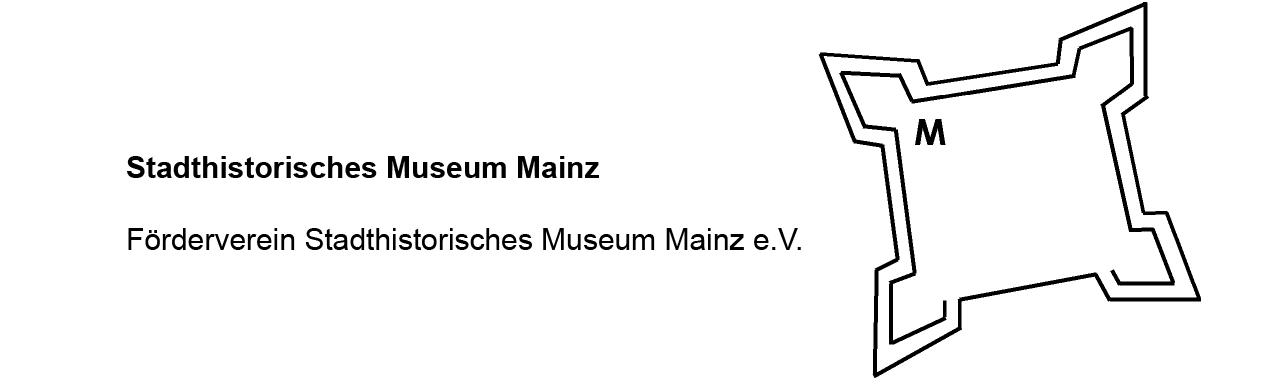 Wir suchen ehrenamtliche Helfer!Neugierig auf die Mainzer Geschichte? Werft einen Blick hinter die Kulissen des Stadthistorischen Museums Mainz auf der Zitadelle und unterstützt unser Team als ehrenamtliche Helfer in verschiedenen Bereichen: Aufsicht, Inventarisierung & Archivierung, Veranstaltungsorganisation, Ausstellungskonzeption …Für euren wertvollen Einsatz im Museum erhaltet ihr neben spannenden Erfahrungen und der Arbeit in einem tollen Team natürlich eine Bescheinigung über Eure Tätigkeiten. Ab 50 Stunden Engagement pro Semester könnt ihr von der Ehrenamtsagentur das Zertifikat Honorix erhalten.Bei Interesse wendet euch bitte via Mail an Dr. Ute Engelen (leitung@stadtmuseum-mainz.de). 
Wir freuen uns, Euch kennen zu lernen!